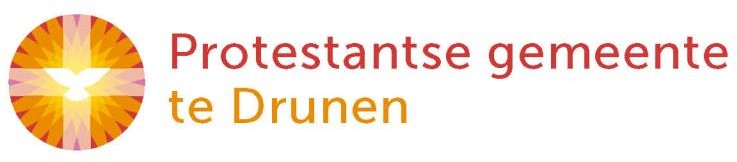 Orde van dienst zondag 16 april 20232e zondag van Pasen AdemruimteOrgelspel voor de dienst INTREDEWelkom door de ouderling van dienstOpeningslied	221: 1 en 2 Zo vriendelijk en veiligBemoediging en groet GebedGlorialied	624: 1 en 2 Christus, onze Heer, verreesDE BIJBELGebed om de Heilige Geest Moment met de kinderenLied met filmpje	861 Hoe kan ik verder leven https://www.youtube.com/watch?v=qJ9VGP8UVc8kinderen gaan naar de kinderkerkBijbellezing	Exodus 15: 1-11Lied	Psalm 33: 2 en 7 Zing al wie leeftBijbellezing	Johannes 20: 19-31Lied	Vrede zij uVrede zij u, vrede zij uGelijk Mij de Vader zond, zend Ik ook u Vrede zij u, vrede zij uGelijk Mij de Vader zond, zend Ik ook uBlijft in Mijn vrede, blijft in MijMijn woord moet in u zijn, dat maakt u vrij Blijft in Mijn vrede, blijft in MijMijn woord moet in u zijn, dat maakt u vrijOntvangt Mijn Geest, Heilige Geest Hij zal u leiden, weest niet bevreesd Ontvangt Mijn Geest, Heilige Geest Hij zal u leiden, weest niet bevreesdVerkondiging Moment van stilteLied	637: 1, 2 en 3 O vlam van PasenGEBEDEN EN GAVENkinderen komen terug uit de KinderkerkDankgebed, voorbeden, stil gebed en Onze Vader ZEGENLied	Ga nu heen in vredeGa nu heen in vrede, ga en maak het waar, wat wij hier beleden samen met elkaar.Aan uw daag’lijks leven,uw gezin, uw werk. Wil u daaraan geven, daar bent u Gods kerk. Ga nu heen in vrede, ga en maak het waar.Ga nu heen in vrede, ga en maak het waar, wat wij hier beleden, samen met elkaar.Neem van hieruit vrede, vrede mee naar huis, dan is vanaf heden Christus bij u thuis.Ga nu heen in vrede, Ga en maak het waar.Zegen